Supporting informationThe Pseudocapacitive Nature of CoFe2O4 Thin FilmsJagdeep S. Sagua, K. G. U. Wijayanthaa* and Asif A. TahirbaEnergy Research Laboratory (ERL), Department of Chemistry, Loughborough University, Loughborough, LE11 3TU, UKbEnvironment and Sustainability Institute (ESI), University of Exeter Penryn, Cornwall TR10 9FE, UK*U.Wijayantha@lboro.ac.uk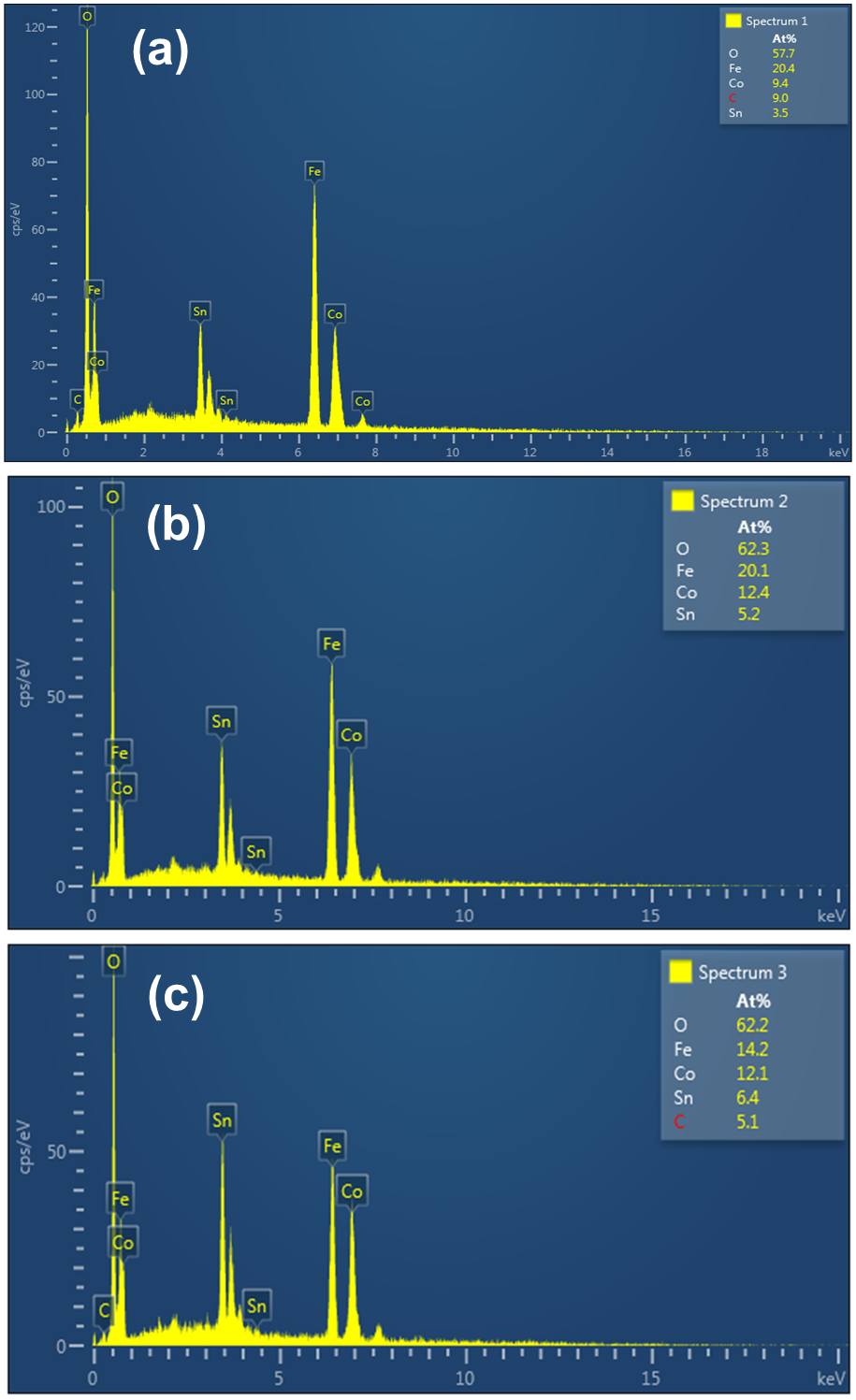 Figure S1. EDX analysis of CoFe2O4 thin films deposited on FTO glass substrates for 20 min using AACVD at (a) 450oC, (b) 500oC and (c) 550oC. The Co:Fe ratio is 1:2.17, 1:1.62 and 1:1.17 for films deposited at 450oC, 500oC and 550oC, respectively.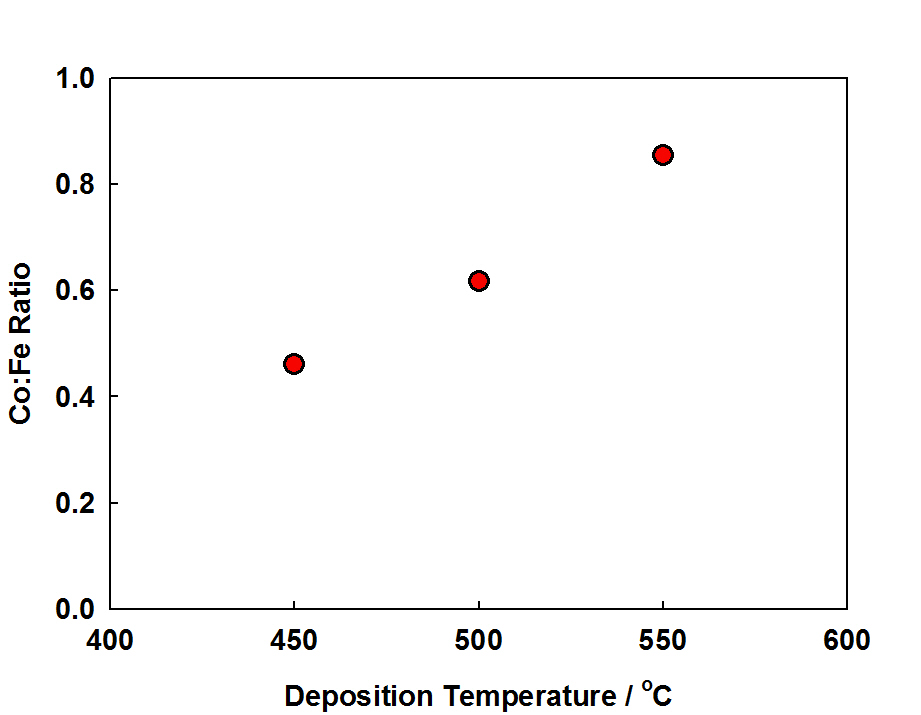 Figure S2. Co:Fe ratio as a function of deposition temperature. Expected ratio for pure CoFe2O4 is 0.5.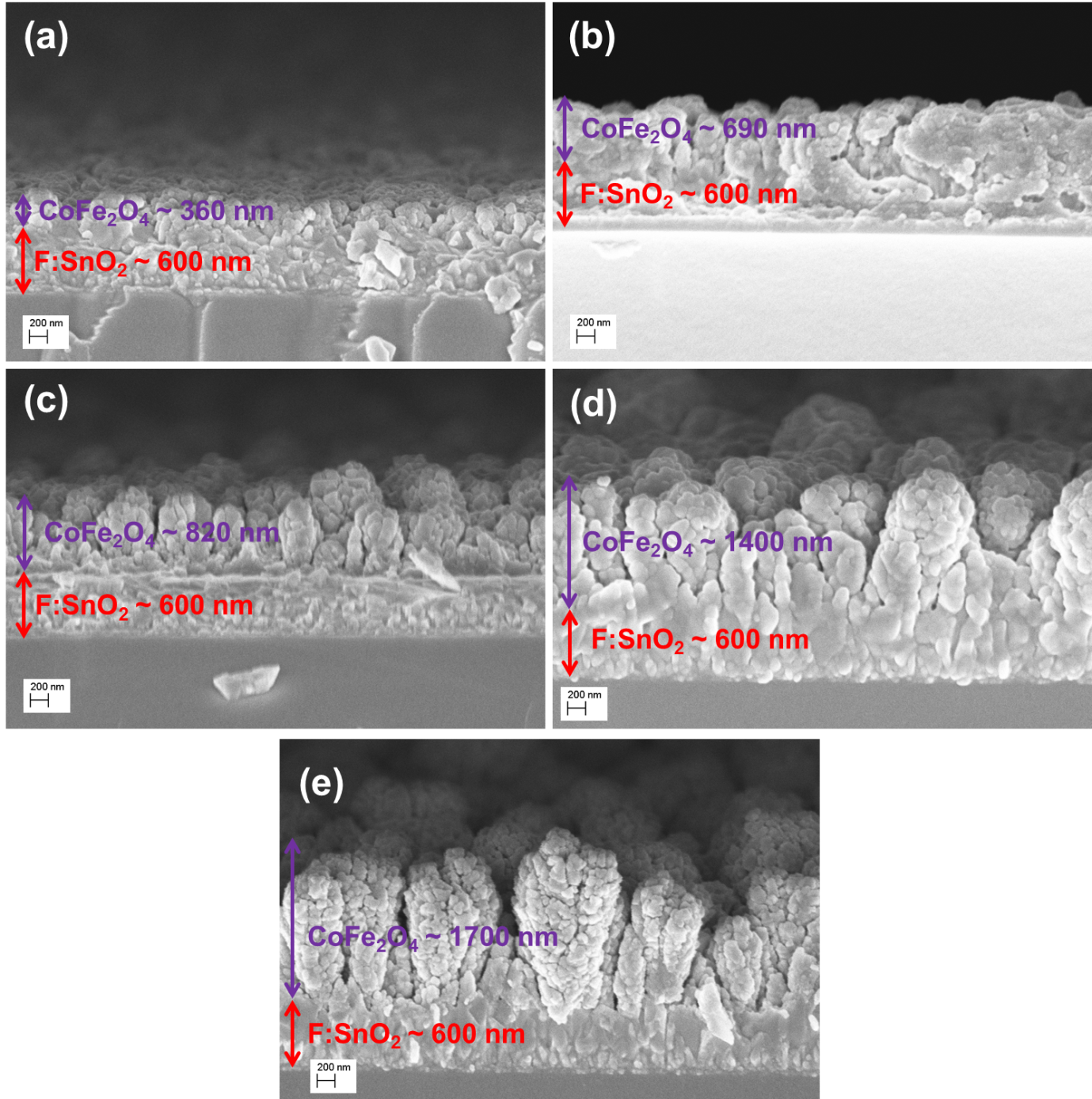 Figure S3. Cross-sectional SEM images of CoFe2O4 thin films deposited on FTO glass substrates at 550 oC using AACVD for (a) 2.5 min, (b) 5 min, (c) 10 min, (d) 15 min and (e) 20 min.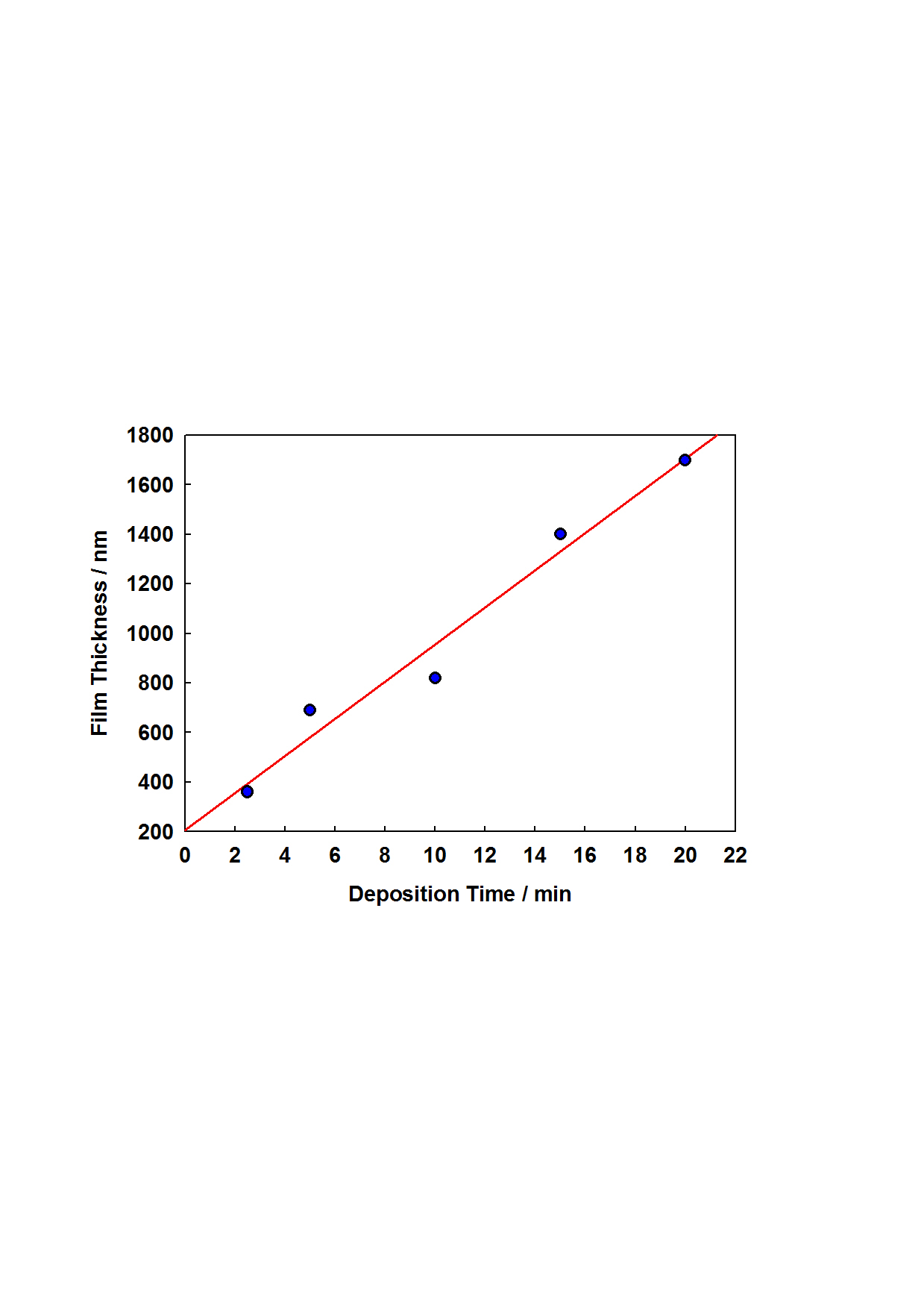 Figure S4. CoFe2O4 film thickness as a function of AACVD deposition time at 550oC.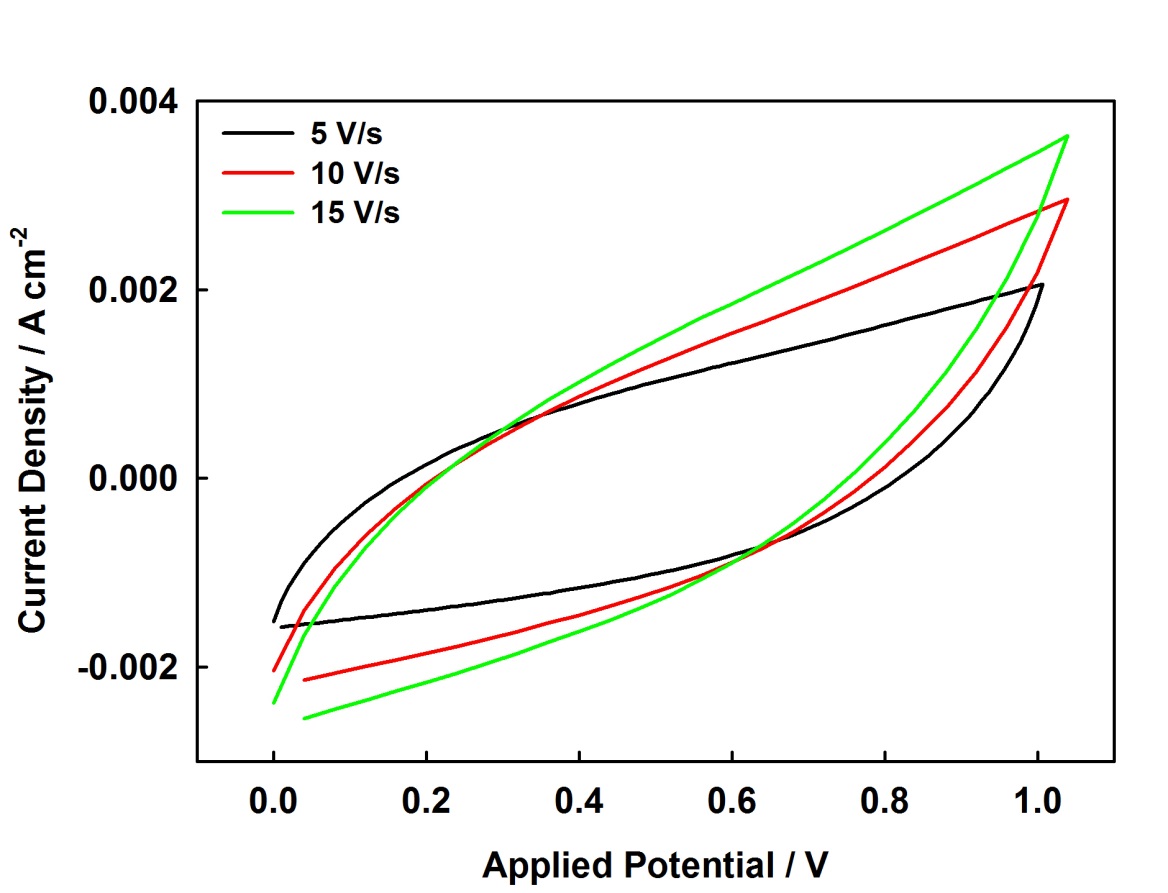 Figure S5. Cyclic voltammograms of a CoFe2O4 symmetric supercapacitor in 1 M NaOH at fast scan rates of 5, 10 and 15 V/s.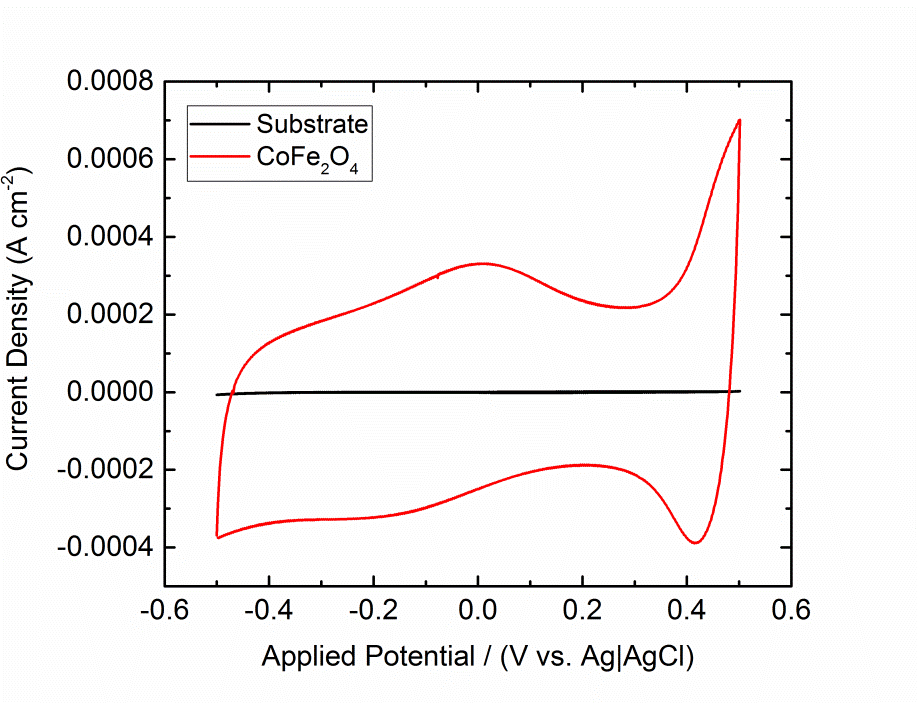 Figure S6. Electrochemical response of a bare F:SnO2 substrate compared with a typical CoFe2O4 thin film prepared at 550oC using AACVD. 